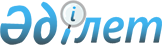 Об утверждении государственного образовательного заказа на дошкольное воспитание и обучение, размера родительской платыПостановление акимата Мангистауского района Мангистауской области от 1 марта 2018 года № 45. Зарегистрировано Департаментом юстиции Мангистауской области 16 марта 2018 года № 3541
      Примечание РЦПИ.

      В тексте документа сохранена пунктуация и орфография оригинала.
      В соответствии с Законами Республики Казахстан от 23 января 2001 года "О местном государственном управлении и самоуправлении в Республике Казахстан" и от 27 июля 2007 года "Об образовании", информационным письмом департамента юстиции Мангистауской области от 19 января 2018 года №10-11-273 акимат Мангистауского района ПОСТАНОВЛЯЕТ:
      1. Утвердить государственный образовательный заказ на дошкольное воспитание и обучение, размер родительской платы по Мангистаускому району на 2018 год, согласно приложению к настоящему постановлению.
      2. Признать утратившим силу постановление акимата Мангистауского района от 24 ноября 2017 года №299 "Об утверждении государственного образовательного заказа на дошкольное воспитание и обучение, размера родительской платы" (зарегистрировано в Реестре государственной регистрации нормативных правовых актов за №3475, опубликовано 25 декабря 2017 года в эталонном контрольном банке нормативных правовых актов Республики Казахстан).
      3. Государственному учреждению "Мангистауский районный отдел образования" (руководитель отдела С.Калиева) обеспечить государственную регистрацию настоящего постановления в органах юстиции, его официальное опубликование в эталонном контрольном банке нормативных правовых актов Республики Казахстан и в средствах массовой информации.
      4. Контроль за исполнением настоящего постановления возложить на заместителя акима района Махмутова Е.
      5. Настоящее постановление вступает в силу со дня государственной регистрации в органах юстиции и вводится в действие по истечении десяти календарных дней после дня его первого официального опубликования.
      "СОГЛАСОВАНО"
      Директор товарищества
      с ограниченной ответственностью "Әлбет"
      Дербисова Динара Алымовна
      "01" 03 2018 год
      Индивидуальный предприниматель
      Жанбуршина Жаксы Есмурзаевна
      "01" 03 2018 год
      Индивидуальный предприниматель
      Каукарова Алтынгул Тулегеновна
      "01" 03 2018 год
      Индивидуальный предприниматель
      Нурымбетова Миуа Матжановна
      "01" 03 2018 год
      Индивидуальный предприниматель
      Тогысова Нуржамал Айтуаровна
      "01" 03 2018 год
      Руководитель государственного
      учреждения "Мангистауский районный
      отдела образования"
      Калиева Светлана Акмуратовна
      "01" 03 2018 год
      Исполняющий обязанностей
      руководителя государственного
      учреждения "Отдел экономики и финансов
      Мангистауского района"
      Ұзақбай Әсемгүл Жылқыбекқызы
      "01" 03 2018 год Государственный образовательный заказ на дошкольное воспитание и обучение, размер родительской платы по Мангистауcкому району на 2018 год
					© 2012. РГП на ПХВ «Институт законодательства и правовой информации Республики Казахстан» Министерства юстиции Республики Казахстан
				
      Аким района 

Ж.Айтуаров
Приложение
к постановлению акимата
Мангистауского района
от 1 марта 2018 года
№ 45

№
Наименование организаций дошкольного воспитания и обучения
Количество воспитанников в организациях дошкольного воспитания и обучения
Количество воспитанников в организациях дошкольного воспитания и обучения
Количество воспитанников в организациях дошкольного воспитания и обучения
Количество воспитанников в организациях дошкольного воспитания и обучения
 

Размер роди тельской платы в  организа циях дошко льного воспита ния и обучения  в месяц  (тенге)
 

Размер роди тельской платы в  организа циях дошко льного воспита ния и обучения  в месяц  (тенге)
 

Размер роди тельской платы в  организа циях дошко льного воспита ния и обучения  в месяц  (тенге)
 

Размер роди тельской платы в  организа циях дошко льного воспита ния и обучения  в месяц  (тенге)
№
Наименование организаций дошкольного воспитания и обучения
Дет ский  сад (государс твен ная)
Дет ский  сад (част ная собствен ность)
Ми ни-цен тр  при школе  с пол ным днем пребы ва ния
 

Само стоя тель ный  ми ни- цен тр  с  пол ным  дн ем  пре бы ва ния
Дет ский сад (государс твен ная)
Дет ский сад (част ная собст вен ность)
Ми ни-цен тр  при школе с  пол ным днем пребы вания
Самостоя тель ный  ми ни- цен тр  с  пол ным днем  пре бы ва ния
1
Государственное коммунальное казенное предприятие детский сад "Айдын" акимата Мангистауского района
 

150
 

0
 

0
 

0
 

11834
 

0
 

0
 

0
2
Государственное коммунальное казенное предприятие акимата Мангистауского района "Детский сад "Айналайын"
180
0
0
0
11834
0
0
0
3
Государственное коммунальное казенное предприятие "Детский сад "Балбобек" акимата Мангистауского района
 

200
 

0
 

0
 

0
11834
0
0
0
4
Государственное коммунальное казенное предприятие Детский сад "Ер Төстік" акимата Мангистауского района
 

75
 

0
 

0
 

0
11834
0
0
0
5
Государственное коммунальное казенное предприятие "Детский сад "Рахат" акимата Мангистауского района
 

55
0
0
0
11834
0
 

0
0
6
Детский сад "Болашақ" индивидуального предпринимателя Жанбуршиной Жаксы Есмурзаевной
0
55
 

0
 

0
0
11834
0
0
7
Детский сад "Наз" товарищества с ограниченной ответственностью "Әлбет"
0
 

66
 

0
 

0
0
11834
0
 

0
8
Государственное коммунальное казенное предприятие "Детский сад Ак шагала" акимата Мангистауского района
80
 

0
 

0
 

0
11834
 

0
 

0
 

0
9
Государственное коммунальное казенное предприятие "Детский сад "Аяулым" акимата Мангистауского района
50
0
 

0
 

0
11834
0
0
0
10
Государственное коммунальное казенное предприятие "Детский сад "Арай" акимата Мангистауского района
80
0
0
0
11834
0
0
0
11
Государственное коммунальное казенное предприятие "Детский сад "Айголек" акимата Мангистауского района
 

56
0
0
0
11834
0
0
0
12
Государственное коммунальное казенное предприятие "Детский сад "Балауса" акимата Мангистауского района
80
0
0
0
11834
0
0
0
13
Государственное коммунальное казенное предприятие детский сад "Акбота" акима Мангистауского района
50
0
0
0
11834
0
0
0
14
Государственное коммунальное казенное предприятие детский сад "Балдаурен" акимата Мангистауского района 
50
0
0
0
11834
0
0
0
15
Государственное коммунальное казенное предприятие "Детский сад Еркетай" акимата Мангистауского района
80
0
0
0
11834
0
0
0
16
Государственное коммунальное казенное предприятие "Детский сад "Жауқазын" акимата Мангистауского района
56
0
0
0
11834
0
0
0
17
Государственное коммунальное казенное предприятие "Детский сад "Кулыншак" акимата Мангистауского района
50
0
0
0
11834
0
0
0
18
Государственное коммунальное казенное предприятие "Детский сад Кызгалдак" акимата Мангистауского района
80
0
0
0
11834
0
0
0
19
Государственное коммунальное казенное предприятие "Детский сад "Нурай" акимата Мангистауского района
83
0
0
0
11834
0
0
0
20
Государственное коммунальное казенное предприятие "Детский сад "Ұлан" акимата Мангистауского Района
80
0
0
0
11834
0
0
0
21
Детский сад "Толағай" индивидуального предпринимателя Тогысовой Нуржамал Айтуаровной
0
0
0
32
0
0
0
11834
22
Государственное учреждение "Начальная школа имени Беки"
0
0
26
0
0
0
11834
0
23
Детский сад "NURSAIA" индивидуального предпринимателя Каукаровой Алтынгул Тулегеновной
0
50
0
0
0
11834
0
0
24
Детский сад "Дархан" индивидуального предпринимателя Нурымбетовой Миуа Матжановной
0
50
0
0
0
11834
0
0
Итого
1535
221
26
32